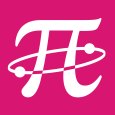 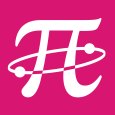 Dans toute cette activité, a, b, c et d désignent des entiers.1) Calculer : A =  +  ; B =  – Ces mêmes règles peuvent être utilisées pour des fractions de nombres relatifs…2) Calculez : C =  +  ; D =  –  ; E =  – Démontrons maintenant une des propriétés que nous venons d’utiliser…3) Complétez le raisonnement suivant en remplaçant les ? : En divisant chaque membre de l’égalité par ?, on obtient4) Ecrire toutes les fractions suivantes avec un dénominateur égal à 6 :  ;  ; Ces mêmes règles peuvent être utilisées pour des fractions de nombres relatifs.5) Ecrire toutes les fractions suivantes avec un dénominateur égal à 6 :  ;  ; En utilisant ces règles, on peut additionner et soustraire des fractions de dénominateurs différents.6) Effectuez les calculs suivants : F =   +   ;  G =  –   ;  H = 4 + 7) Effectuez les calculs suivants : I =   +   ;  J =  +   ;  K =  – Démontrons maintenant une des propriétés que nous venons d’utiliser…8) Complétez le raisonnement suivant en remplaçant les ? : En divisant chaque membre de l’égalité par , on obtientAddition et soustraction de fractionsPour additionner et soustraire deux fractions de même dénominateur, vous utilisez les règles suivantes :  +  = 		  –   = Pour additionner et soustraire deux fractions de même dénominateur, vous utilisez les règles suivantes :  +  = 		  –   = Fractions égalesPour modifier l’écriture d’une fraction, vous utilisez les propriétés suivantes : = 			 = Pour modifier l’écriture d’une fraction, vous utilisez les propriétés suivantes : = 			 = 